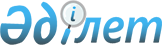 "2023 – 2025 жылдарға арналған Таң ауылдық округінің бюджеті туралы" Жалағаш аудандық мәслихатының 2022 жылғы 27 желтоқсандағы № 31-14 шешіміне өзгерістер мен толықтыру енгізу туралы
					
			Мерзімі біткен
			
			
		
					Қызылорда облысы Жалағаш аудандық мәслихатының 2023 жылғы 6 маусымдағы № 3-14 шешімі. Мерзімі біткендіктен қолданыс тоқтатылды
      Жалағаш аудандық мәслихаты ШЕШТІ:
      1. "2023–2025 жылдарға арналған Таң ауылдық округінің бюджеті туралы" Жалағаш аудандық мәслихатының 2022 жылғы 27 желтоқсандағы № 31-14 шешіміне мынадай өзгерістер мен толықтыру енгізілсін:
      1-тармақ жаңа редакцияда жазылсын:
      "1. 2023 – 2025 жылдарға арналған Таң ауылдық округінің бюджеті осы шешімнің тиісінше 1, 2 және 3-қосымшаларына сәйкес, оның ішінде 2023 жылға мынадай көлемдерде бекітілсін:
      1) кірістер – 96 694,5 мың теңге, оның ішінде:
      cалықтық түсімдер – 3 321 мың теңге;
      салықтық емес түсімдер – 0;
      негізгі капиталды сатудан түсетін түсімдер – 234,5 мың теңге;
      трансферттер түсімдері – 93 139 мың теңге;
      2) шығындар – 96 823,6 мың теңге;
      3) таза бюджеттік кредиттеу – 0;
      бюджеттік кредиттер – 0;
      бюджеттік кредиттерді өтеу – 0;
      4) қаржы активтерімен операциялар бойынша сальдо – 0;
      қаржы активтерін сатып алу – 0;
      мемлекеттің қаржы активтерін сатудан түсетін түсімдер – 0;
      5) бюджет тапшылығы (профициті) – -129,1 мың теңге;
      6) бюджет тапшылығын қаржыландыру (профицитін пайдалану) – 129,1 мың теңге;
      қарыздар түсімі – 0;
      қарыздарды өтеу – 0;
      бюджет қаражатының пайдаланылатын қалдықтары – 129,1 мың теңге.";
      мынадай мазмұндағы 1-1 - тармақпен толықтырылсын:
      "1-1. 2022 жылғы бюджет қаражатының қалдықтары есебінен, 2022 жылы бөлінген нысаналы трансферттердің пайдаланылмаған (түгел пайдаланылмаған) сомалар бойынша облыстық бюджеттен бөлінген қаржыдан 6,4 мың теңге аудандық бюджетке қайтарылғаны ескерілсін.".
      көрсетілген шешімнің 1-қосымшасы осы шешімнің қосымшасына сәйкес жаңа редакцияда жазылсын.
      2. Осы шешім 2023 жылғы 1 қаңтардан бастап қолданысқа енгізіледі. 2023 жылға арналған Таң ауылдық округінің бюджеті 
					© 2012. Қазақстан Республикасы Әділет министрлігінің «Қазақстан Республикасының Заңнама және құқықтық ақпарат институты» ШЖҚ РМК
				
      Жалағаш аудандық мәслихатының төрағасы

У.Елеусинов
Жалағаш аудандық мәслихатының
2023 жылғы 06 маусымдағы
№ 3-14 шешіміне қосымшаЖалағаш аудандық мәслихатының
2022 жылғы 27 маусымдағы
№ 31-14 шешіміне 1-қосымша
Санаты 
Санаты 
Санаты 
Санаты 
Сомасы,
мың теңге
Сыныбы 
Сыныбы 
Сыныбы 
Сомасы,
мың теңге
Кіші сыныбы
Кіші сыныбы
Сомасы,
мың теңге
Атауы
Кірістер 
96694,5
1
Салықтық түсiмдер
3321
1
Табыс салығы
507
2
Жеке табыс салығы
507
04
Меншiкке салынатын салықтар
2814
1
Мүлiкке салынатын салықтар
49
3
Жер салығы
31
4
Көлiк кұралдарына салынатын салық
2734
2
Салықтық емес түсiмдер
0
01
Мемлекеттік меншіктен түсетін кірістер
0
5
Мемлекет меншігіндегі мүлікті жалға беруден түсетін кірістер
0
06
Басқа да салықтық емес түсiмдер
0
1
Басқа да салықтық емес түсiмдер
0
3
Негізгі капиталды сатудан түсетін түсімдер
234,5
01
Мемлекеттік мекемелерге бекітілген мемлекеттік мүлікті сату
0
1
Мемлекеттік мекемелерге бекітілген мемлекеттік мүлікті сату
0
03
Жерді және материалдық емес активтерді сату
234,5
1
Жерді сату
234,5
4
Трансферттердің түсімдері
93139
02
Мемлекеттік басқарудың жоғарғы тұрған органдарынан түсетін трансферттер
93139
3
Аудандардың (облыстық маңызы бар қаланың) бюджетінен трансферттер
93139
 Функционалдық топ
 Функционалдық топ
 Функционалдық топ
 Функционалдық топ
Сомасы, мың теңге
Бюджеттік бағдарламалардың әкімшісі
Бюджеттік бағдарламалардың әкімшісі
Бюджеттік бағдарламалардың әкімшісі
Сомасы, мың теңге
Бағдарлама 
Бағдарлама 
Сомасы, мың теңге
Атауы
Сомасы, мың теңге
Шығындар
96823,6
01
Жалпы сипаттағы мемлекеттiк қызметтер 
42396,5
124
Аудандық маңызы бар қала, ауыл, кент, ауылдық округ әкімінің аппараты 
42396,5
001
Аудандық маңызы бар қала, ауыл, кент, ауылдық округ әкімінің қызметін қамтамасыз ету жөніндегі қызметтер
41396,5
022
Мемлекеттік органның күрделі шығыстары
1000
05
Денсаулық сақтау
44
124
Аудандық маңызы бар қала, ауыл, кент, ауылдық округ әкімінің аппараты 
44
002
Шұғыл жағдайларда сырқаты ауыр адамдарды дәрігерлік көмек көрсететін ең жақын денсаулық сақтау ұйымына дейін жеткізуді ұйымдастыру
44
06
Әлеуметтiк көмек және әлеуметтiк қамсыздандыру
5074
124
Аудандық маңызы бар қала, ауыл, кент, ауылдық округ әкімінің аппараты 
5074
003
Мұқтаж азаматтарға үйде әлеуметтiк көмек көрсету
5074
07
Тұрғын үй-коммуналдық шаруашылық
15122,7
124
Аудандық маңызы бар қала, ауыл, кент, ауылдық округ әкімінің аппараты 
15122,7
008
Елді мекендердегі көшелерді жарықтандыру
6500
009
Елдi мекендердiң санитариясын қамтамасыз ету
1000
011
Елді мекендерді абаттандыру мен көгалдандыру 
7622,7
08
Мәдениет, спорт, туризм және ақпараттык кеңістік
31980
124
Аудандық маңызы бар қала, ауыл, кент, ауылдық округ әкімінің аппараты 
31980
006
Жергілікті деңгейде мәдени-демалыс жұмысын қолдау
31980
13
Басқалар 
2200
124
Аудандық маңызы бар қала, ауыл, кент, ауылдық округ әкімінің аппараты 
2200
040
Өңірлерді дамытудың 2025 жылға дейінгі бағдарламасы шеңберінде өңірлерді экономикалық дамытуға жәрдемдесу бойынша шараларды іске асыруға ауылдық елді мекендерді жайластыруды шешуге арналған іс-шараларды іске асыру
2200
15
Трансферттер
6,4
124
Аудандық маңызы бар қала, ауыл, кент, ауылдық округ әкімінің аппараты
6,4
044
Қазақстан Республикасының Ұлттық қорынан берілетін нысаналы трансферт есебінен республикалық бюджеттен бөлінген пайдаланылмаған (түгел пайдаланылмаған) нысаналы трансферттерді қайтару
0,4
048
Пайдаланылмаған (толық пайдаланылмаған) нысаналы трансферттерді қайтару
6,0
Бюджет тапшылығы (профициті)
-129,1
Бюджет тапшылығын қаржыландыру (профицитін пайдалану)
129,1
8
Бюджет қаражатының пайдаланылатын қалдықтары
129,1
1
Бюджет қаражатының бос қалдықтары
129,1